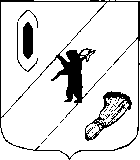 АДМИНИСТРАЦИЯ ГАВРИЛОВ-ЯМСКОГОМУНИЦИПАЛЬНОГО РАЙОНАПОСТАНОВЛЕНИЕ06.11.2018   № 1259Об утверждении муниципальной целевой программы «Профилактика терроризма и экстремизма в Гаврилов-Ямском муниципальном районе» на 2019 - 2021 годы(в редакции постановлений от 23.03.2020 №269, от 09.02.2021 № 124)В соответствии с Бюджетным кодексом Российской Федерации, Федеральными законами от 6 октября 2003 года № 131-ФЗ «Об общих принципах организации местного самоуправления в Российской Федерации», от 25 июля 2002 года № 114-ФЗ «О противодействии экстремистской деятельности», от 24 июля 2007 года № 211-ФЗ «О внесении изменений в отдельные законодательные акты Российской Федерации в связи с совершенствованием государственного управления в области противодействия экстремизму», от 6 марта 2006 года № 35-ФЗ «О противодействии терроризму», постановлением Администрации Гаврилов-Ямского муниципального района от 04.08.2017 года № 817 «Об утверждении Порядка разработки, реализации и оценки эффективности муниципальных программ Гаврилов-Ямского муниципального района», руководствуясь решением Собрания представителей Гаврилов-Ямского муниципального района от 21.12.2017 № 88 «О бюджете Гаврилов-Ямского муниципального района на 2018 год и плановый период 2019-2020 годов», статьей 26 Устава Гаврилов-Ямского муниципального района,АДМИНИСТРАЦИЯ  МУНИЦИПАЛЬНОГО РАЙОНА ПОСТАНОВЛЯЕТ:	1. Утвердить муниципальную целевую программу «Профилактика терроризма и экстремизма в Гаврилов-Ямском муниципальном районе» на 2019 -2021 годы (Приложение).	2. Контроль за исполнением постановления возложить на первого заместителя Главы Администрации Гаврилов-Ямского муниципального района Забаева А.А.3. Опубликовать настоящее постановление в районной массовой газете «Гаврилов-Ямский вестник» и разместить на официальном сайте Администрации Гаврилов-Ямского муниципального района в сети Интернет.	4. Постановление вступает в силу с момента официального опубликования.Глава Администрациимуниципального района						В.И. СеребряковПриложение к постановлению Администрациимуниципального районаот 06.11.2018 № 1259(в редакции постановлений от 23.03.2020 №269,от 09.02.2021 № 124)Муниципальная целевая программа 
«Профилактика терроризма и экстремизма 
в Гаврилов-Ямском муниципальном районе»
на 2019-2021 годыПАСПОРТ МУНИЦИПАЛЬНОЙ ЦЕЛЕВОЙ ПРОГРАММЫ«Профилактика терроризма и экстремизма 
в Гаврилов-Ямском муниципальном районе» 
на 2019-2021 годыРаздел 1. Содержание проблемыТерроризм и экстремизм – сложные социально-политические проблемы современного российского общества, что связано, в первую очередь, с многообразием террористических и экстремистских проявлений, неоднородным составом организаций экстремистской направленности, которые оказывают дестабилизирующее влияние на социально-политическую обстановку в стране. В настоящее время цели и задачи противодействия терроризму и экстремизму приобретают во многом определяющее значение не только для органов государственной власти, но и для органов местного самоуправления. Именно на муниципальном уровне возникают и развиваются отношения с представителями различных, в том числе, национально-культурных сообществ. Здесь решаются вопросы строительства культовых зданий (храмов, мечетей и синагог), обеспечиваются дошкольное и школьное образование, организуются и проводятся досуговые и массовые мероприятия. На этом уровне обеспечиваются условия для непосредственной деятельности средств массовой информации, правозащитных и профсоюзных организаций, политических партий, иных институтов гражданского общества.На территории Гаврилов-Ямского муниципального района проживают люди более 50 национальностей. В районе действуют 7 отделений политических партий («Единая Россия», «Справедливая Россия», ЛДПР, КПРФ, «Правое дело», «Пенсионеры России», «За женщин России») и ряд некоммерческих и общественных объединений, включая: - национально-культурные;- религиозные;- неформальные молодежные объединения субкультур.По этим причинам местное самоуправление является базовым для страны звеном в реализации комплекса мер по профилактике и пресечению проявлений терроризма и экстремизма. От того, насколько работа в этом направлении эффективна, напрямую зависит стабильность, позитивность и управляемость общественно-политической ситуации на территории муниципального образования. Программа предусматривает реализацию комплекса мероприятий, необходимых для организации, координации и совершенствования взаимодействия субъектов профилактики терроризма и экстремизма в Гаврилов-Ямском муниципальном районе. Программа позволяет осуществлять деятельность по профилактике терроризма и экстремизма организованно, системно и постоянно.Раздел 2. Цели, задачи, ожидаемые результаты от реализации МЦПЦель муниципальной целевой программы:- противодействие терроризму и экстремизму, предусматривающее принятие и реализацию мер, направленных на профилактику терроризма и экстремизма, в т.ч. на выявление и предупреждение причин и условий, способствующих осуществлению проявлений терроризма и экстремизма и обеспечение стабильного социально-экономического развития Гаврилов-Ямского муниципального района.Задачи муниципальной целевой программы: - осуществление мероприятий по профилактике экстремизма;- осуществление мероприятий по профилактике терроризма.Перечень целевых показателей МЦПРаздел 3. Перечень мероприятий МЦПРаздел 4. Ресурсное обеспечение МЦП.Раздел 5. Механизм реализации муниципальной целевой программы.Механизм реализации МЦП предусматривает исполнение комплекса мероприятий, необходимых для достижения цели и решения поставленных задач. Механизм разработан в соответствии с действующим законодательством и нормативными правовыми актами Гаврилов-Ямского муниципального района.Реализация МЦП (оперативное планирование, проведение мероприятий, контроль проведения мероприятий, внесение изменений в МЦП, завершение МЦП) осуществляется ответственным исполнителем – Отделом по мобилизационной подготовке, гражданской обороне и чрезвычайным ситуациям Администрации Гаврилов-Ямского муниципального района.Участниками реализации программных мероприятий МЦП являются:- Отдел по мобилизационной подготовке, гражданской обороне и чрезвычайным ситуациям Администрации Гаврилов-Ямского муниципального района;- Управление образования Администрации Гаврилов-Ямского муниципального района;- Управление культуры, туризма, спорта, и молодёжной политики Администрации Гаврилов-Ямского муниципального района;- ОМВД России по Гаврилов-Ямскому району.Финансирование МЦП осуществляется за счёт средств бюджета муниципального района в объёмах, определённых системой программных мероприятий, путём выделения целевых бюджетных ассигнований ответственному исполнителю мероприятий МЦП (главному распорядителю бюджетных средств). Закупка товаров, работ, услуг, необходимых для реализации программных мероприятий, осуществляется в соответствии с Федеральным законом от 05.04.2013 № 44-ФЗ «О контрактной системе в сфере закупок товаров, работ, услуг для обеспечения государственных и муниципальных нужд».Ответственный исполнитель МЦП предоставляет отчёт об исполнении мероприятий и объёмах использования выделенных финансовых средств в установленные сроки по установленной форме ответственному исполнителю муниципальной программы «Обеспечение общественного порядка и противодействие преступности на территории Гаврилов-Ямского муниципального района».Объёмы финансирования мероприятий МЦП подлежат уточнению при разработке проекта бюджета муниципального района на очередной финансовый год и на плановый период и по мере реализации МЦП.Оценка реализации Программы осуществляется в соответствии с Порядком разработки, реализации и оценки эффективности муниципальных программ Гаврилов-Ямского муниципального района, утвержденным постановлением Администрации Гаврилов-Ямского муниципального района от 04.08.2017 № 817 «Об утверждении Порядка разработки, реализации и оценки эффективности муниципальных программ Гаврилов-Ямского муниципального района».Список сокращенийНаименование муниципальной целевой программы (далее – МЦП)«Профилактика терроризма и экстремизма в Гаврилов-Ямском муниципальном районе»«Профилактика терроризма и экстремизма в Гаврилов-Ямском муниципальном районе»Куратор МЦППервый заместитель Главы Администрации Гаврилов-Ямского муниципального района А.А. Забаев, тел. (48534) 2-03-51Первый заместитель Главы Администрации Гаврилов-Ямского муниципального района А.А. Забаев, тел. (48534) 2-03-51Ответственный исполнитель Отдел по мобилизационной подготовке, гражданской обороне и чрезвычайным ситуациям Администрации Гаврилов-Ямского муниципального района (далее – отдел по МП, ГО и ЧС)Начальник отдела по МП, ГО и ЧС А.Ю. Дьячков,тел. (48534) 2-18-51Участники МЦП- Управление образования Администрации Гаврилов-Ямского муниципального района;- Управление культуры, туризма, спорта, и молодёжной политики Администрации Гаврилов-Ямского муниципального района 
(далее – УКТС и МП);- ОМВД России по Гаврилов-Ямскому району- Управление образования Администрации Гаврилов-Ямского муниципального района;- Управление культуры, туризма, спорта, и молодёжной политики Администрации Гаврилов-Ямского муниципального района 
(далее – УКТС и МП);- ОМВД России по Гаврилов-Ямскому районуЦель программыПротиводействие терроризму и экстремизму, предусматривающее принятие и реализацию мер, направленных на профилактику терроризма и экстремизма, в т.ч. на выявление и предупреждение причин и условий, способствующих осуществлению террористических и экстремистских проявлений и обеспечение стабильного социально-экономического развития Гаврилов-Ямского муниципального районаПротиводействие терроризму и экстремизму, предусматривающее принятие и реализацию мер, направленных на профилактику терроризма и экстремизма, в т.ч. на выявление и предупреждение причин и условий, способствующих осуществлению террористических и экстремистских проявлений и обеспечение стабильного социально-экономического развития Гаврилов-Ямского муниципального районаЗадачи программы1. Осуществление мероприятий по профилактике экстремизма2. Осуществление мероприятий по профилактике терроризма1. Осуществление мероприятий по профилактике экстремизма2. Осуществление мероприятий по профилактике терроризмаОсновные целевые показатели (индикаторы) программы- увеличение количества проведенных в муниципальном образовании мероприятий по профилактике терроризма и экстремизма;- количество специалистов, прошедших обучение по вопросам профилактики экстремизма- увеличение количества проведенных в муниципальном образовании мероприятий по профилактике терроризма и экстремизма;- количество специалистов, прошедших обучение по вопросам профилактики экстремизмаСроки и этапы реализации программы2019 - 2021 годы2019 - 2021 годыОжидаемые конечные результаты программыОбеспечение стабильного социально-экономического развития Гаврилов-Ямского муниципального районаОбеспечение стабильного социально-экономического развития Гаврилов-Ямского муниципального районаОбъемы и источники финансирования МЦПОбщий объем финансирования – 10 тыс. руб.Общий объем финансирования – 10 тыс. руб.Объемы и источники финансирования МЦПиз них:бюджет муниципального района – 10 тыс. руб.в т.ч. по годам:2019 - 0 тыс. руб.;2020 - 5 тыс. руб.;2021 - 5 тыс. руб.из них:бюджет муниципального района – 10 тыс. руб.в т.ч. по годам:2019 - 0 тыс. руб.;2020 - 5 тыс. руб.;2021 - 5 тыс. руб.Контактные лица, телефонДьячков Анатолий Юрьевич – начальник отдела по МП, ГО и ЧС, тел. 8 (48534)- 2-18-51;Чекменев Дмитрий Анатольевич - ведущий специалист УКТС и МП, тел. 8(48534)-2-36-51;Романюк Андрей Юрьевич – начальник Управления образования Гаврилов-Ямского муниципального района, тел. 8 (48534)-2-40-51;Бондарева Наталия Сергеевна – начальник УКТС и МП, тел. 8 (48534)-2-02-59Дьячков Анатолий Юрьевич – начальник отдела по МП, ГО и ЧС, тел. 8 (48534)- 2-18-51;Чекменев Дмитрий Анатольевич - ведущий специалист УКТС и МП, тел. 8(48534)-2-36-51;Романюк Андрей Юрьевич – начальник Управления образования Гаврилов-Ямского муниципального района, тел. 8 (48534)-2-40-51;Бондарева Наталия Сергеевна – начальник УКТС и МП, тел. 8 (48534)-2-02-59Наименование целевого показателяВесовой коэффи-циентЕдиница изме-ренияЗначения целевых показателейЗначения целевых показателейЗначения целевых показателейЗначения целевых показателейНаименование целевого показателяВесовой коэффи-циентЕдиница изме-рениябазовыйгод 20182019год2020год2021год12345671. Увеличение количества проведенных в муниципальном образовании мероприятий по профилактике терроризма и экстремизма0,5шт.81010102. Количество специалистов, прошедших обучение по вопросам профилактики экстремизма0,5чел.2222Итого1ххххх№п/пНаименование мероприятийИсточники финансирования, тыс. рублейСумма затрат, тыс. рублейСумма затрат, тыс. рублейСумма затрат, тыс. рублейСумма затрат, тыс. рублейИсполнители№п/пНаименование мероприятийИсточники финансирования, тыс. рублейВсего2019год2020год2021 годИсполнители123456781.Задача 1. Осуществление мероприятий по профилактике экстремизмаБМР 100551.1Организационные мероприятия  00001.1.1Мониторинг политических, социально-экономических и иных процессов, оказывающих влияние на ситуацию в сфере профилактики экстремизма.Отдел по МП, ГО и ЧС1.1.2Организация взаимодействия с местными отделениями политических партий, действующих в муниципальном районе, национальными, религиозными, профсоюзными, ветеранскими и иными общественными объединениями и организациями  в целях профилактики экстремизма.Отдел по оргработе1.2Мероприятия в сфере профилактики экстремизма и по обеспечению общественного порядка БМР00001.2.1Выявление и привлечение к установленной законом ответственности лиц, распространяющих печатную, кино-, фото-, аудио- и видеопродукцию, направленную на пропаганду фашизма, возбуждение социальной, расовой, национальной и религиозной розни.ОМВД (по согласованию),ФСБ (по согласованию)1.2.2Проведение анализа оперативной обстановки в сфере противодействия экстремизму.ОМВД (по согласованию),ФСБ (по согласованию)1.2.3Организация взаимодействия субъектов профилактики экстремизма в рамках деятельности рабочей группы по профилактике экстремизма Межведомственной комиссии по профилактике правонарушений.Рабочая группа1.3Мероприятия по профилактике экстремизма в сфере межнациональных и межрелигиозных отношенийБМР00001.3.1Подготовка, размещение (обновление) информации на официальном сайте Администрации МР данных о национальных общественных объединениях, группах и диаспорах, религиозных организациях.Отдел по МП, ГО и ЧС1.3.2Проведение открытого районного фестиваля  национальных культур.УКТС и МП1.3.3Реализация социально-культурных проектов и программ, направленных на профилактику экстремизма в сфере межнациональных и межрелигиозных отношений: «Во славу Отечества», «Истоки гражданственности», «Молодежь и этнокультура», «Вместе против террора»УКТС и МП, ГУЗ ЯО «Гаврилов-Ямская ЦРБ»,МУ «МЦ»,ОО1.4Мероприятия по профилактике экстремизма в сферах образования, культуры и социальной политикиБМР100551.4.1Подготовка и проведение социально-значимых массовых мероприятий направленных на профилактику экстремизма с организациями ветеранов  Рабочая группа, УКТС и МП, УО,УСЗН и Т1.4.2Правовое просвещение обучающихся. Организация в образовательных учреждениях общешкольных мероприятий и праздников, направленных на формирование отношений толерантности, посвящённых Международному дню толерантности, Дню народного единства, Уроки мира, Недели культуры народов мира.УО,ОО1.4.3Организация деятельности в образовательных учреждениях детских общественных объединений правовой, патриотической направленности, развитие волонтёрского движения обучающихся.1055УКТС и МП, УО,МУ «МЦ»,ОО1.4.4Проведение районного фестиваля детского и  юношеского художественного творчества «Радуга Талантов» УО1.4.5Проведение фестиваля детского творчества «Восходящие звездочки».УКТС и МП1.4.6Организация и проведение городского Дня памяти воинов, погибших при исполнении воинского и служебного долга.УКТС и МП1.4.7Благотворительная районная акция «Весенняя неделя Добра».УКТС и МП, УО, ОО1.5Мероприятия по профилактике экстремизма в сферах молодёжной политики, физической культуры и спортаБМР00001.5.1Привлечение молодежи к участию в деятельности органов молодежного самоуправленияУКТС и МП, Молодежный совет 1.5.2Развитие молодежных объединений патриотической направленности.УКТС и МП1.5.3Организация мероприятий, направленных на развитие волонтерского движения.МУ «МЦ»1.5.4Организация и проведение спортивно-массовых мероприятий в целях формирования здорового образа жизни и включения молодёжи в социально-приемлемую деятельность.УКТС и МП, УО1.6Мероприятия по профилактике экстремизма в сфере информационной политикиБМР00001.6.1Обеспечение информационного сопровождения деятельности рабочей группы по профилактике экстремизма в составе Межведомственной  комиссии по профилактике правонарушений.ИАО1.6.2Информационное сопровождение мероприятий в сфере образования, социальной политики и культуры, направленных на профилактику экстремизма и формирование отношений толерантности.ИАО2.Задача 2. Мероприятия по профилактике терроризмаБМР00002.1Организационные мероприятия БМР00002.1.1Разработка планов мероприятий по организации профилактики терроризма.УКТС и МП,  УО2.1.2Заседание антитеррористической комиссии.АТК2.1.3Работа межведомственной рабочей группы по проверке состояния антитеррористической защищенности объектов МР.МРГАЗ2.2Мероприятия по совершенствованию антитеррористической защищенности объектов промышленности, энергетики, транспорта,  социальной сферы и жизнеобеспечения населения00002.2.1Установка камер видеонаблюдения с целью реализации комплекса мер, направленных на укрепление антитеррористической защищенности объектов социально-культурной сферы, расположенных на территории муниципального района.УКТС и МП, УО, Администрации поселений2.2.2Проведение предупредительной работы накануне общественно-политических мероприятий; усиление охраны общественного порядка с целью пресечения противоправных действий; проверки мест проведения массовых мероприятий на взрывобезопасность.ОМВД (по согласованию)2.2.3.Проведение комплексных проверок готовности образовательных учреждений к новому учебному году.Приемная комиссия2.3Мероприятия по совершенствованию системы информационного противодействия терроризмуБМР00002.3.1Мониторинг печатных и электронных СМИ, с целью  выявления негативных социально-экономических ситуаций в городе, создающих благоприятную почву для актов терроризма.МАУ «Гаврилов-Ямский вестник»2.3.2Организация мероприятий, посвященных «Дню солидарности в борьбе с терроризмом».УО2.4Повышение готовности сил и средств, предназначенных для минимизации и ликвидации последствий террористических актов.БМР00002.4.1Проведение учений по применению сил и средств  в ходе ликвидации последствий чрезвычайных ситуаций, вызванных террористическими актами и минимизации их последствий.ОМВД (по согласованию),ФСБ (по согласованию)ИТОГО по МЦП:БМР10055Источники финансированияВсегоПлановый объем финансирования(тыс. руб.) в т.ч. по годамПлановый объем финансирования(тыс. руб.) в т.ч. по годамПлановый объем финансирования(тыс. руб.) в т.ч. по годамИсточники финансированияВсего20192020202112345Бюджет муниципального района10055Областной бюджет0000Федеральный бюджет0000Внебюджетные источники0000Итого всего по МЦП10055АТК- антитеррористическая комиссия Гаврилов-Ямского муниципального района;БМР- бюджет Гаврилов-Ямского муниципального района;ГУЗ ЯО «Гаврилов-Ямская ЦРБ»- Государственное учреждение здравоохранения Ярославской области «Гаврилов-Ямская центральная районная больница»;ИАО- информационно-аналитический отдел Администрации Гаврилов-Ямского муниципального района;Молодежный совет- молодежный совет Гаврилов-Ямского муниципального района;МР- Гаврилов-Ямский муниципальный район;МРГАЗ- межведомственная рабочая группа по проверке состояния антитеррористической защищенности объектов;МУ «МЦ»муниципальное учреждение «Молодежный центр»;МУ ЦППМС- муниципальное учреждение «Центр психолого-педагогической, медицинской и социальной помощи»;МЦП- муниципальная целевая программа;ОМВД- отдел МВД России по Гаврилов-Ямскому району (по согласованию);ОО- образовательные организации;Отдел по МП, ГО и ЧС– отдел по мобилизационной подготовке, гражданской обороне и чрезвычайным ситуациям Администрации Гаврилов-Ямского муниципального района;Отдел по оргработе– отдел по организационно-правовой работе и муниципальной службе Администрации Гаврилов-Ямского муниципального района;Рабочая группа- рабочая группа по профилактике экстремизма в составе Межведомственной комиссии по профилактике правонарушений при Администрации Гаврилов-Ямского муниципального района;ТКДН и ЗП– территориальная комиссия по делам несовершеннолетних и защите их прав;УКТС и МП- Управление культуры, туризма, спорта и молодежной политики Администрации Гаврилов-Ямского муниципального района;УО- Управление образования Администрации Гаврилов-Ямского муниципального района;УСЗН и Т– Управление социальной защиты населения и труда Администрации Гаврилов-Ямского муниципального района;ФСБ- Ростовский отдел Управления Федеральной службы безопасности России по Ярославской области (по согласованию);